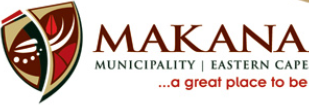 TENDER OPENING REGISTERTENDER NO		: 15 / 2014TENDER DICRIPTION	: Sampling and Analysis of Water and Waste WaterCLOSING DATE		: 10 September 2014TIME			: 12H00NONAME OF COMPANYAMOUNT1AL Abbott and AssociatesR 652 399.202Talbot & Talbot R 384 939.24